Transition activitiesUsually, at this time of year, we have a transition morning where the children get to meet their new teachers and the teachers learn some facts about their new class.  As we unable to do this we have set 2 activities to be done over the summer and to be brought into school on the first day back.  Activity 1Can you draw around your hand and decorate it as neatly and beautifully as you can.  Make it bold and bright!! (Please put your name on the back).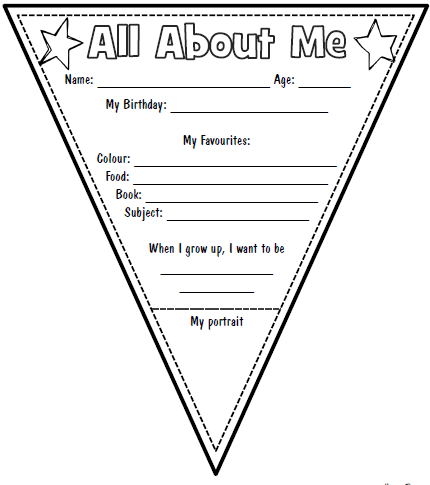 Activity 2Your new teacher would like to know a bit more about you.  You can print off the piece of bunting to complete or draw your own, but you need to answer the same questions. 